«О внесении  изменений и дополнений в решение  Ивановского сельского Совета депутатов №3 от 29.04.2016 г. «О  бюджете Ивановского сельсовета на 2016 год и плановый период 2017-2018годов»Рассмотрев ходатайство администрации Ивановского сельсовета о необходимости внесения изменений и дополнений Ивановский сельский Совет депутатов решил:Внести в решение Ивановского  сельского Совета депутатов №3 от 29.04.2016г. следующие изменения и дополнения:  1. Внести изменения в приложение №5 решения №3 от 29.04.2016г.  и читать его в редакции приложения №1 к настоящему решению.  2. Внести изменения в приложение №6  решения №3 от 29.04.2016г.  и читать его в редакции приложения №2 к настоящему решению.  3. Внести изменения в приложение №7 решения №3 от 29.04.2016г. и читать его в редакции приложения №3 к настоящему решению.  4. Решение опубликовать в газете «Ивановский вестник»  5. Настоящее решение вступает в силу со дня опубликования.Председатель совета депутатов	                                           В.В.БелозеровГлава Ивановского сельсовета:                                                  Т.А.Улюкова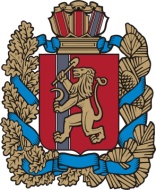 Ирбейский район Красноярский крайИвановский сельский Совет депутатовИрбейский район Красноярский крайИвановский сельский Совет депутатовИрбейский район Красноярский крайИвановский сельский Совет депутатовИрбейский район Красноярский крайИвановский сельский Совет депутатовИрбейский район Красноярский крайИвановский сельский Совет депутатовИрбейский район Красноярский крайИвановский сельский Совет депутатовРЕШЕНИЕ-проектРЕШЕНИЕ-проектРЕШЕНИЕ-проектРЕШЕНИЕ-проектРЕШЕНИЕ-проектРЕШЕНИЕ-проект      с.Ивановка№